This advisory includes information about which MTELs will be available in an online testing environment and the timeline for this testing option.Accessing MTEL Testing In Response to the COVID-19 PandemicIn our effort to increase access to the MTEL due to the COVID-19 pandemic, we have worked with our testing vendor, Evaluation Systems (ES) of Pearson, to continue to explore options and enhance availability for candidates to take the MTEL. This includes expanding the hours and availability of slots to take the MTEL. Candidates should continue to check test availability each week if they are concerned about timing, as testing slots continue to open up.We are pursuing shifts in the administration of MTEL to support a more conducive testing environment, given the COVID-19 pandemic and the high-stakes nature of the assessment. In addition to expanding hours at test centers, we have been working with ES to allow for the MTEL to be taken in an online environment. Due to the security concerns regarding these tests, we have not made the decision to add online testing options lightly. We are excited about the option for some test takers to take the MTEL in an online environment and consider online testing to be a long-term option for candidates. Our hope is that having an online testing option makes the test more accessible in the future for all candidates, while continuing to make the MTEL available in-person at the current test centers.  Online TestingWhich MTELs and When We are pleased to be able to offer 21 of the 42 MTEL assessments online. The first five tests to move online are scheduled to be available in October 2020 and include the following: We will phase in the remaining 16 eligible tests between November 2020 - January 2021, including the following MTELs on the following timeline: Why Not All MTELsAt this time, not all tests are structurally able to be moved to an online environment due to oral components of the test and items that require scanned responses. We are continuing to work with Evaluation Systems of Pearson on making these tests available online in the future. Online Testing EnvironmentThe online testing environment will have some unique requirements for candidates due to testing security. For example, online tests will not be able to allow for unscheduled breaks for security reasons. As a result, ES is building breaks into the tests to allow more flexibility for candidates. This will impact a candidate’s ability to return to earlier questions in the tests following their break. In advance of the October online MTEL administration of the first set of tests, more information will be available regarding testing in the online environment. We continue to keep equitable access to the MTEL at the forefront of our decision-making process. We are taking into consideration options for accommodations, candidate access to technology and wi-fi, and testing environments. Our hope is that the online testing option will alleviate some burden on educators who have been unable to test this Spring, and on those who have been impacted by the social distancing requirements at the now re-opened testing centers. Ed Prep Policy Advisory 2020MTEL Online Testing – Beginning in October 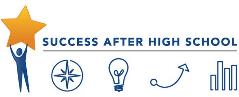 Communication and Literacy Skills (Reading and Writing)Foundations of ReadingSheltered English ImmersionEnglish as a Second LanguageEnglishNovember 2020HistoryNovember 2020Physical EducationNovember 2020Reading SpecialistNovember 2020Visual ArtNovember 2020Health/Family and Consumer SciencesEd Prep Policy Advisory 2020MTEL Online Testing – Beginning in October December 2020Vocational Technical Literacy Skills (Reading and Writing)December 2020Middle School HumanitiesDecember 2020TheaterDecember 2020BusinessDecember 2020Latin and Classical HumanitiesJanuary 2021Political Science/Political PhilosophyJanuary 2021DanceJanuary 2021Adult Basic EducationJanuary 2021SpeechJanuary 2021Academically AdvancedJanuary 2021Bilingual Education